Clerk: 	Ms Liz Gander	                       	      Parish Council Office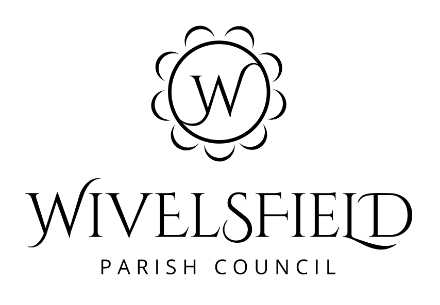 Tel:	01444 471898		        	       The Cock InnNorth Common RoadWivelsfield Green			RH17 7RHTo Members of the Parish CouncilIn accordance with the The Local Authorities and Police and Crime Panels (Coronavirus) (Flexibility of Local Authority and Police and Crime Panel Meetings) (England and Wales) Regulations 2020 You are summoned to attend a virtual Parish Council meeting to be held on Monday 6 July 2020 at 7.30pm. The meeting will take place using the ‘Zoom’ Platform.  Anyone wishing to attend is asked to email the Clerk via clerk@wivelsfield.org.uk by 4pm on the day of the meeting to request a meeting ID and password.  Liz Gander (Clerk)1 July 2020OPEN FORUM Members of the public are invited to put questions to or draw relevant matters to the attention of the Council, prior to the commencement of business.  This is for a period of up to fifteen minutes and may be restricted to three minutes per person if necessary.AGENDA *Comments to be with Lewes District Council by 7 July 2020** Comments to be with LDC by 15 July 2020Agenda ItemAgenda ItemDescriptionResponsibility1Apologies for AbsenceTo note the resignation of Councillor Jackson.2abDeclarations of Members’ Interests To receive declarations of interest from Councillors on items on the agendaTo receive (and grant if appropriate) written requests for dispensations for disclosable pecuniary interestsAll councillors3aTo Approve the Minutes of:The Parish Council Meeting held 1 June 2020All councillors4abcdefghPlanning MattersNotices of Planning Permission Received (for information only)LW/20/0139 – Clearview, Nursery Lane -  Detached 2 bay oak framed carport.LW/20/0274 – Keepers, Valebridge Road -  Erection of first floor extension and replacement ground floor extension.LW/20/0276 – 24 Downsview Drive -  Erection of ground floor rear extension, front porch, floor plan redesign and associated works.Notice of Prior Approval for Change of Use (for information only)LW/20/0295 -  Winters Farm Courtyard, North Common Road -  Change of use from existing offices to single dwelling under Class O, Part 3 Schedule 2 of The Town and Planning (General Permitted Development)(England) Order 2015 (As Amended). In exercise of their powers under Part 3 of Schedule 2 Class O of the above-mentioned Order, Lewes District Council, as Local Planning Authority, hereby confirm that its prior approval is not required for the proposed development at the address shown below, as described by the description shown below and in accordance with the information submitted by the developer to the Local Planning Authority.All councillors5abcdeFinancial MattersTo review and authorise items for payment. To review the quarterly financial reports.To review quotes received for installing verge marker posts on Green Road opposite Barnard and Brough.To approve the use of a direct debit for paying BT.CPRE membership 2020-21.Clerk6abcdefghClerk’s ReportHow the Parish Council can look to conform with the Public Sector Bodies (Websites and Mobile Applications) (No. 2) Accessibility Regulations 2018, which become mandatory from September this year. Red telephone box update.Bus shelter at Village Hall.To discuss the future of the Travis Perkins site and whether it would be appropriate to submit an application for it to be listed as an Asset of Community Value. To discuss any further actions to be taken in respect of the Burgess Hill Place and Connectivity Programme and the proposed Eastern Greenway route along Theobalds bridleway. Village Sign repair update.Reopening of the children’s playground and outdoor gym.To note and approve the risk assessment relating to 6g above.Clerk7aVillage Hall Improvement ProjectUpdate.Clerk8aReports from CouncillorsTo consider whether bollards are needed on the first part of Hundred Acre Lane.EP9abcdCorrespondenceConsultation on proposed changes to the East Sussex County Council, Brighton & Hove City Council and the South Downs National Park Authority adopted Waste and Minerals Local Plan (WMLP).  Consultation period ends 3 August 2020.Consultation on the Local Government Association new model Member Code of Conduct https://www.local.gov.uk/code-conduct-consultation-2020 . Consultation runs until Monday 17 August.Response from the Lewes District Council Interim Head of Planning with respect to the Council’s complaints re due process in respect of LW/20/0134.Invitation to join a webinar with the Kent, Surrey and Sussex Air Ambulance Trust to find out how donations and fundraising help them and how they are managing operationally during the Covid19 pandemic.Clerk10Items for Noting or Inclusion on Next AgendaAll11aDate of Next MeetingMonday 7th September 2020 – Parish Council Meeting